Приложение № 10Информационное освещение  мероприятий,  в рамках реализации проекта  в СМИ и сети интернет (ссылки)Полное наименование организации  Муниципальное общеобразовательное учреждение «Троицко-Сунгурская средняя школа» Муниципального образования «Новоспасский район» Ульяновская областьСубъект Российской Федерации  ПФОАдрес организации  433876 Ульяновская область Новоспасский район  с. Троицкий Сунгур , ул. Молодежная д.2.Электронная почта организации schule-tr-sungur@mail.ruТелефон организации  89278222968 (директор школы Иванова С.В.)Наименование волонтерского отряда: объединение «Экологический туризм» естественно Количество обучающихся, участвующих в деятельности волонтерского движения  30 человекФИО лидера волонтерского отряда (член волонтерского отряда,
за которым признается право принимать решения) Авдеева Мария,  Авдеева Алена, Прошина Яна, Салеева Дарья  ФИО куратора волонтерского отряда, 
который осуществляет руководство деятельностью волонтерского отряда (физическое лицо в возрасте от 18 лет). Мерзлякова Оксана Викторовна Социальные сети волонтерского отряда (ссылки на сайт
или Вконтакте, или другое) https://vk.com/club65409256https://добровольцыроссии.рф/organization/profileЛоготип волонтерского отряда 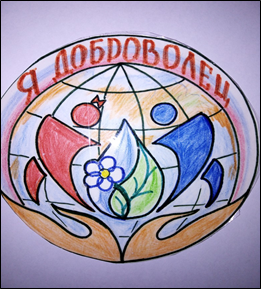 Приложение №10План добровольческих (волонтерских) мероприятий,                                                                                                реализуемых отрядом в подготовительный период с 01.10.2018 по 31.12.2018 Мероприятия реализации проекта в период 01.02. 2019 до 31.07.2019Среди лидеров Всероссийской акции #Марафондобрыхдел на 5 месте по России - команда из МОУ Троицко-Сунгурской СОШ Новоспасского района Ульяновской области, под руководством  Мерзляковой Оксаны Викторовны.     Итоговый ролик о нашей работе набрал 3,8 тысячи просмотров https://vk.com/video?z=video209892451_456239057%2Fpl_cat_updatesОпыт работы:    Мы - участники Общероссийского экологического общественного движении    « Зеленая Россия», ежегодно проводим Всероссийский экологический субботник «Зеленая  Россия», «Зеленая весна», #РДШ 73    Мы - участники Общественного некоммерческой неправительственной  # Greenpeace и  проекта #Возродим Наш Лес и #Чистый воздух  , Общественное движение.  РОДНОЙ ЛЕС лес35.рф Вологда, Всероссийского экологического проекта "Зеленого патруля" "ДЕТКИ КРЕМЛЕВСКОЙ ЕЛКИ", информационно-просветительского движения «Эко -Армия» УлГу.    Мы - участвуем  в региональных слетах волонтеров « Мы вместе!» р.п. Кузоватово, «Мы за жизнь!» р.п. Новоспасское «Равный -равному».           Мы - сотрудничаем с Международными и  Всероссийскими экологическими движениями  и   являемся территориальным штабом : «Всероссийского движения ЭКА» г. Москва ,межрегионального движения      «Хранители воды» г. Киров.Наши достижения Победители регионального  уровня:- информационно просветительского проекта  «Бумаге вторую жизнь»,  «Каждой пичужке кормушка», «Чистый город»; - победители регионального этапа Всероссийского конкурса «Доброволец России».  Победители Всероссийского уровня :-  победитель XII Всероссийского конкурса «Человек на земле» (диплом IV степени);- финалисты Всероссийского квеста  #МарафонДобрыхДел (5 место);-   участники Международного форума «Доброволец России» с 2-5 декабря 2018 года.Наши достижения на муниципальном уровне отмечены:- Вражновым А.С., Главой муниципального образования «Новоспасский район» Ульяновская область (Распоряжение №173-р от 28 августа 2017г.) на региональном уровне:- Галушкиной Т.В.,  Директором ОГБУ ДО ДТДМ г. Ульяновск 2017г.;- Семёновой Н.В., Министром образования и науки Ульяновской области 2017г.;- Брагиным А.А., Председателем  Общественной Экологической Палаты Ульяновской области 2017г.;- Морозовым С.И., Губернатором Ульяновской области 2018г.;- Костишко Б.М. Ректор ФГБОУ ВО «Ульяновский государственный университет» 2018г.на межрегиональном уровне: - Потаева Л.М. Председатель Автономной некоммерческой организации по возрождению лесов «Родной лес» г. Вологда.2018г., 2019г.на федеральном уровне:- Суторминой Е.Н., членом  Общественной палаты РФ, председателем Комиссии ОП РФ по развитию общественной дипломатии, гуманитарному сотрудничеству и сохранению традиционных ценностей2017г.;-  Ярошенко А.Ю руководитель лесного отдела Гринпис России 2018.№ п/пНаименование мероприятияДаты проведения мероприятияЦель и задачимероприятияСодержание мероприятияКоличество участниковРезультатГражданская активностьГражданская активностьГражданская активностьГражданская активностьГражданская активностьГражданская активностьГражданская активность1«Акция "Чистый двор», в рамках  Всероссийского экологического субботника #ЗелёнаяРоссия02.09.2018Цель –воспитание культуры зож и формирование экологической культуры у молодого поколения Практический урок бережного отношения к природе, один из способов объединить общество, пробудить ответственность в каждом.6Собрано 3 мешка мусораhttps://vk.com/club65409256?w=wall-65409256_768%2FallСертификат участника Всероссийского экологического субботника #ЗелёнаяРоссия2.Всероссийская осенняя акция «Живи, Лес!»,в рамках месячника Всероссийского экологического субботника #ЗеленаяРоссия .29.09.2018Цель мероприятия — привлечь внимание к необходимости сохранения и приумножения лесного фонда страны. Охраны природных территорий, рекреационных зон отдыха .На территории ТроицкоСунгурского сельского поселения, при участи казаков Станицы "Троицко Сунгурская", кадет и волонтеров была проведена экологическая акция по уборки мусора в лесной массиве.60https://vk.com/club136337946?w=wall-136337946_217%2FallБлагодарность от лесничества3.Всероссийский проект «Возродим наш лес!» и поможем природе Ульяновской области! 17.10.2018Цель - восстановление рекреационной зоны отдыха, воспитание духовности и нравственности Состоялась посадка саженцев клена на территории храма Живоначальной Святой Троицы села Троицкий Сунгур30Взаимодействие с Общественным движение #РОДНОЙ ЛЕС35 г. ВологдаСаженцы предоставлены бесплатно для посадки.Посажено 50саженцев липы,100 саженцев клена.https://vk.com/club65409256?w=wall-65409256_811%2FallБлагодарственные  письма за проведение посадки саженцев4.Осенняя акция «Посади и вырасти свое дерево», в рамках Всероссийского движения #Возродимнашлес (400 шт)27.10.2018Цель мероприятия — привлечь внимание к необходимости сохранения и приумножения лесного фонда страны.Волонтеры - добровольцев -экологи - кадеты МОУ "Троицко-Сунгуркая СШ" при активной помощи администрации поселения, казачества станицы "Троицко-Сунгурская", и.п. Сидорова В.В. провели посадку саженцев. Саженцы породы кедр и пихта посажены на территории рекреационной зоны отдыха базы ООО Центротех, нашей "Жемчужины России", вдоль трассы на УльяновскВзаимодействие с Общественным движение #РОДНОЙ ЛЕС35 г. ВологдаСаженцы предоставлены бесплатно для посадки.https://vk.com/club65409256?z=photo-65409256_456240060%2Fwall-65409256_849Посажено 100 саженцев пихты,100 саженцев кедра,100 саженцев липы,50 саженцев клена.https://vk.com/club65409256?w=wall-65409256_824%2Fallhttps://vk.com/club65409256?w=wall-65409256_825%2FallБлагодарственные  письма за проведение посадки саженцевhttps://vk.com/club65409256?w=wall-65409256_944%2Fallнаграждение 5.МеждународнАЯ #ДелайНеделЯ20.12.2019Цель - сделать игрушку или новогоднее украшение своими рукамиСделать свою собственную настольную игру. Сделать костюм своими руками #ВтораяжизньстарымвещамЧто такое ДелайНеделяЭто международный фестиваль под лозунгом «Не покупай — создавай!» В сезон предновогодних распродаж люди опустошают магазины, покупая гораздо больше вещей, чем им действительно нужно. Беда в том, что вскоре после праздников покупки превратятся в горы мусора, которые будут захламлять квартиры и планету.Мы хотим отказаться от бессмысленной траты ресурсов и продвигать экологичные альтернативы шоппингу. Каждый может внести свой вклад в лучшее будущее, а если нас будет много — мы изменим привычки миллионов людей.ДелайНеделя — это часть международного движения Make Something Week(#MakeSmthng), в рамках которого пройдут более 100 творческих мероприятий по всему миру — от Пекина и Буэнос-Айреса до Берлина и Рима.Мастер-класс, на котором вы научите людей делать что-то своими руками15https://vk.com/club65409256?w=wall-65409256_887%2Fallhttps://vk.com/club65409256?w=wall-65409256_890%2Fallhttps://vk.com/club65409256?w=wall-65409256_891%2FallДетский праздничный театр "Белоснежка и семь гномов" скоро придут в детский сад и школу, где ребята выступят в защиту елочек. Не рубите ёлки, не рубите....6.Информационно -просветительский проект "Бумаге вторая жизнь"21.12.2019Цель –провести сбор макулатуры , а так же изготовить реквизит для театральной постаноки Идеи для мероприятия - детский праздничный театр "Белоснежка и семь гномов" . Совсем скоро волонтеры придут в детский сад и школу, где ребята выступят в защиту елочек. Не рубите ёлки, не рубите.... Сделать игрушку или новогоднее украшение своими руками совсем просто!!!!Приглашаем на наш мастер-класс. Вы научитесь делать своими руками - из картонных коробок реквизит для спектакля. Собери команду , проведи сам себе праздник! Подари праздник другим!Было собрано 1тонна бумаги и картона https://vk.com/club65409256?w=wall-65409256_889%2Fall7.Неделя социальных инициатив #ДобрыйУльяновскРазвлекательная новогодняя программа "Белоснежка и семь гномов".26.12.2018Цель –провести театрально-постановочный спектакль, в рамках года театра в России, выступая в защиту елочки, для детей с ограниченными возможностями.Волонтёры - экологи поздравили учащихся МОУ "Троицко-Сунгурская СШ"с Новым годом. Для детей с ограниченными возможностями здоровья ребята подготовили развлекательную новогоднюю программу "Белоснежка и семь гномов". #РДШТС#РДШ73#Территориясамоуправления #рдш Экологичный праздник прошёл с большим интересом, в тёплой и дружественной обстановке. Ребята изготовили кормушки для проведения операции "Покормите птиц зимой", а так же приняли участие в подвижных играх. Выступили в защиту лесной, зелёной красавицы - ёлочки. Ребята узнали о правилах поведения в лесу от маленьких гномиков. Провели акцию в защиту птиц " Покормите птиц зимой" с Белоснежкой Сказочная елочка попросила ее не рубить на праздник Новогодний, а предложила сделать елку своими руками.20Прошел праздник для 8детей инвалидовhttps://vk.com/club65409256?w=wall-65409256_903%2Fall8.Акция «Сад моего детства» 26.04.2019Цель –обработать и провести побелку, обрезку молодых саженцев яблони.Общероссийская добровольческая акция «Весенняя неделя добра»85https://vk.com/club65409256?w=wall-65409256_1045%2Fall9.Акция «Живи росток зеленый», в рамках проекта “Возродим наш лес” (Гринпис)  01.06.2019- 31.08.2019 Цель мероприятия — привлечь внимание к необходимости сохранения и приумножения лесного фонда страны.Прополка, полив саженцев дуба черешчатого, кедра, пихты, кедра, липы, клена30https://vk.com/club65409256?w=wall-65409256_1046%2FallГрамота от Гринпис 10.Проект #posadiles мероприятия проходят в рамках #Зеленаявесна201918.05.2019Цель мероприятия — привлечь внимание к необходимости сохранения и приумножения лесного фонда страны.Это отличная возможность провести субботу на чистом воздухе в компании единомышленников, да за добрым делом . Акция #Посадилес началась Ждём всех желающих оставить свой экослед на этой планете. Место посадки Въезд в с. Троицкий Сунгур со стороны р.п. Кузоватово.Ориентир Черная береза, база отдыха ОАО "Центротех" а Посадку пихт провели волонтеры МОУ "Троицко-Сунгурская СШ" совместно с сотрудником лесничества Мерзляковой Н. П.. Сотрудничество с межрегиональной экологической общественной организацией “ЭКА”https://vk.com/club65409256?w=wall-65409256_1057%2FallМы получили саженцы липы, кедра и пихты , любезно и безвозмездно предоставленные нам межрегиональным общественным движением#Роднойлес35https://vk.com/club65409256?w=wall-65409256_1058%2Fallhttps://vk.com/club65409256?w=wall-65409256_1060%2Fall11.Районный агитпоезд # За здоровый образ жизни и здоровую счастливую семью" "Ассамблея талантов". 29.05.2019Цель – объединение семьи , через  формирование экологической культуры и воспитание правил ЗОЖ.Рабочая площадка "Мы можем все'. Квест игра за ЗОЖ и чистую экологию" Игра разума".Рассказ об общественных экологических движений, участниками которых мы являемся. Знаний правил раздельного сбора и утилизации отходов. Оздоровительных эко игры.4https://vk.com/club65409256?w=wall-65409256_1065%2Fallhttps://vk.com/club65409256?w=wall-65409256_1066%2Fallhttps://vk.com/club65409256?w=wall-65409256_1075%2Fall12.#ЛетоСПользой и #ДоброВместеВсемирный день защиты Окружающей театрально –постановочная экологическая игра  "Игра разума"05.06.2019Цель- обучение школьников начального звена правилам бережного отношения к природу, через заботу о своем здоровье и окружающей среде.Всемирный день защиты Окружающей Среды. Он для всех экологов и природоохранных организаций является одним из основных способов привлечь внимание мировой общественности к проблемам окружающей среды. #ЛетоСПользой и #ДоброВместеК этому дню мультяшные герои Крош и Совунья подготовили задания экологического квеста "Игра разума" в которой приняли участие отряды нашего Летнего Оздоровительного Лагеря. Волонтеры -добровольцы Иван, Лиза Дарья и Милана подготовили вопросы о растениях и животных, которые занесенных в Красную книгу.В рамках акции участникам предлагалось: 1. Взглянуть на мир глазами объекта, который вы хотите сохранить. Придумать от его лица рассказ: историю его жизни, как и почему необходимо его сохранять/ухаживать/защищать; 2. Уметь разделять отходы для переработки;3. Беречь природу от пожаров;4. Принять участие в оздоровительных подвижных играх. 5. Подготовить к акции #СтражиЗемли -подготовить табличку с текстом об особо охраняемой территории, которую мы установим 12 июня в День России30Волонтеры Корнишина Милана и Мошаева Елизавета провели для ребят летнего пришкольного оздоровительного лагеря МОУ «Троицко-Сунгурская СШ» и дошкольников МДОУ Троицко Сунгурского детского садаhttps://vk.com/club65409256?w=wall-65409256_1071%2Fallhttps://vk.com/club167672368?w=wall-167672368_162%2Fall13.Акция #СтражиЗемли05.06.2019Цель – привлечь внимание людей к проблемам своей малой родины, уметь их видеть, находить пути решения.Сегодня, 5 июня, отмечается Всемирный день защиты Окружающей Среды. Он для всех экологов и природоохранных организаций является одним из основных способов привлечь внимание мировой общественности к проблемам окружающей среде. Подготовка к празднованию Дня России 12 июня 2019 года #ЛетоСПользой и #ДоброВместеМеня зовут дуб мудрости. Я родился весной 2017 года в год экологии и охраны природных территорий в России. Осенью этого же года меня посадили в школьном питомнике. Всю зиму, до ранней весны, юные экологи меня поливали, подкармливали. Ребята наблюдали, как я прорастаю и развиваю мощную корневую систему. Я получил от них много внимания, любви и теплоты. В награду за их труд я распустил первые свои листочки. Вот и первый год моей жизни позади. Ежегодно 12 июня отмечается праздник День России. Юные добровольцы России посадили меня в парке имени Владимир Ильича Ленина с. Троицкий Сунгур Новоспасского района Ульяновской области, на постоянное место моего взросления. Прошел еще один год и наступил 2019 год. Я вырос, окреп, что говорит о хорошей заботе юных экологов обо мне, о чистой экологической окружающей среде моего проживания. Я уверен, что буду похож на моего мудрого отца - дуба долгожителя, которому более 300 лет. Дуб присвоен статус «Дерево – памятник живой природы». И все это благодаря добровольцам России. 10чел https://vk.com/club65409256?w=wall-65409256_1072%2Fall14.День России 12 июня 201г.12.06. 2019г.Цель провести митинг провести акцию, поздравить односельчан с праздников.Торжественное поздравление с праздником год посадке  дуба , в рамках празднования Дня России Акция #Стражиземли50 челhttps://vk.com/club65409256?w=wall-65409256_1093%2Fallhttps://vk.com/club152804133?w=wall-152804133_201%2Fallhttps://vk.com/club65409256?w=wall-65409256_1095%2FallВоенно-патриотическоеВоенно-патриотическоеВоенно-патриотическоеВоенно-патриотическоеВоенно-патриотическоеВоенно-патриотическоеВоенно-патриотическое15Всероссийский проект «Возродим наш лес!» 15.10.2018Цель –возрождение  лесного фонда после пожаров, проведение исследований,Подготовка саженцев для проведения всероссийской акции «Лес Победы», к празднованию 9 мая.Сбор желудей для посадки сеянцев в  питомнике, на пришкольном участке15Взаимодействие с Координатором проекта Гринпис Шишкиной Еленой г. Москва https://vk.com/merzlyakova1970?w=wall209892451_2157%2Fallhttps://vk.com/club65409256?w=wall-65409256_809%2Fallhttps://vk.com/club65409256?w=wall-65409256_810%2FallБлагодарственные  письма за проведение сбора желудей16Осенний этап акции «Посади и вырасти свое дерево», в рамках Всероссийского движения #Возродим наш лес  Гринпис 29.10.2018Цель –возрождение  лесного фонда после пожаров, проведение исследований,Подготовка саженцев для проведения всероссийской акции «Лес Победы», к празднованию 9 мая.Заложен школьный экспериментальный  питомник. В течение года школьники смогут наблюдать за ростом желудей.2Взаимодействие с Координатором проекта Гринпис Шишкиной Еленой г. Москва https://vk.com/merzlyakova1970?w=wall209892451_2157%2FallПроведены исследования желудей , посадкаhttps://vk.com/club65409256?w=wall-65409256_832%2Fall17Осенний этап акции «Посади и вырасти свое дерево», в рамках Всероссийского движения #Возродим наш лес Гринпис30.10.2018Цель –возрождение  лесного фонда после пожаров, проведение исследований,Подготовка саженцев для проведения всероссийской акции «Лес Победы», к празднованию 9 мая.Заложен экспериментальный школьный  питомник (на пришкольном участке)6Взаимодействие с Координатором проекта Гринпис Шишкиной Еленой г. Москва https://vk.com/merzlyakova1970?w=wall209892451_2157%2Fallhttps://vk.com/club65409256?w=wall-65409256_831%2Fall18.Благотворительная экологическая акция "Бумаге вторая жизнь", в рамках Всероссийского экологического субботника «Зеленая Весна 2019»18.03.2019 - 19.04.2019Цель акции: материальная помощь на покупку памятных досок в память о ветеранах, участниках боевых сражений в Великой Отечественной войне,Акция в рамках реализации социально значимых проектов: «Красная звезда героя» и «Юные защитники Родины».8Собрано1400кг макулатуры. Получены средства в размере 5тысяч 500рублейhttps://vk.com/club65409256?w=wall-65409256_989%2FallПрямой эфир ОТР репортаж по всей России о нашей акцииhttps://otr-online.ru/programmy/activnaya/chtoby-derevya-byli-bolshimi-ili-kto-takaya-zelyonaya-feya-dlya-chego-v-tomske-otkryli-lyubitelskiy-teatr-36117.htmlhttps://vk.com/club136337946?w=wall-136337946_285%2Fall19.#Деньнауки09.02.2019Цель –провести пересадку желудей.#Деньнауки "Садим , садим , пересадим наш дубок" Исследование корневой системы пророщенного желудя.https://vk.com/club65409256?w=wall-65409256_971%2Fall20.Патриотический марафон «Никто не забыт и ничто не забыто», в рамках Всероссийского общественного движения14.02.2019Цель -исследование корневой системы пророщенного желудя, подготовка саженцев к весенней посадке.ВОЛОНТЕРЫ ПОБЕДЫ начинает подготовку к празднованию Дня Победы.Социальный проект «Красная звезда героя», победитель Всероссийского конкурса "Доброволец России", начинает свою реализацию. В рамках данного проекта школьники планируют посадить дубовую рощу.Сегодня юные добровольцы, волонтеры -экологи пересаживали саженцы дуба. Посадка желудей дуба черешчатого в грунт прошла 30 ноября 2018 года, в рамках специального  проекта "Лес Победы" 8https://vk.com/club65409256?w=wall-65409256_975%2Fall21.Всероссийская акция "Цветы Победы", в рамках Общероссийской добровольческой акции «Весенняя неделя добра» и Всероссийского общественного движения «Волонтеры Победы» 23.04.2019Цель –провести посадку семян петунии, купленных на с собранные  средства от сдачи макулатурыПровели посев , полив 20 сортов петунии , для дальнейшей посадки и оформления клумб в парках отдыха села.25https://vk.com/club65409256?w=wall-65409256_1005%2Fallhttps://vk.com/club65409256?z=photo-65409256_456240226%2Falbum-65409256_00%2Frevhttps://vk.com/club65409256?w=wall-65409256_1053%2Fall22. Всероссийская акция "Лес Победы" при поддержке Всероссийского экологического общественного движения ЭКА, в рамках Общероссийской добровольческой акции «Весенняя неделя добра»  30.04.2019ПОЛОЖЕНИЕ О СПЕЦИАЛЬНОМ ПРОЕКТЕ «ЛЕС ПОБЕДЫ» Учитывая всемирно-историческое значение победы над фашизмом в Великой Отечественной войне 1941-1945 годов и необходимость неформального подхода к вопросам патриотического воспитания молодежи, Общероссийское экологическое общественное движение «Зеленая Россия» реализует Специальный проект «Лес Победы». I. Общие положения 1.1. Цель проекта: в честь каждого из 27 миллионов погибших посадить по деревуВсероссийского общественного движения «Волонтеры Победы" Направление «ПОМНИМ ВСЕХ ПОИМЕННО!» - именные деревья сажаются в честь защитников Отечества погибших, умерших от ран, увечий или заболеваний, пропавших без вести в ходе военных действий в годы Великой Отечественной войны 1941-1945 гг.20https://vk.com/club65409256?w=wall-65409256_1048%2Fallhttps://vk.com/club65409256?z=photo-65409256_456240270%2Falbum-65409256_00%2Frevhttps://vk.com/club136337946?w=wall-136337946_310%2Fallhttps://vk.com/club136337946?w=wall-136337946_312%2Fall23.Всероссийская акция «Георгиевская ленточка» в рамках  Всероссийского общественного движения «Волонтеры Победы" 03.05.20191024Всероссийская акция «Поздравь ветерана», в рамках празднования Дня Победы , в поддержку Всероссийского общественного движения «Волонтеры Победы" с 03.05.2019 по 07.05.2019Вручение памятных табличек на дома и именных сертификатов семья участников ВОВ с. Комаровка 30 семей и с. Троицкий Сунгур 50 семей.10https://vk.com/club136337946?w=wall-136337946_313%2Fall25#ЛетоСПользой и #ДоброВместеЭкологический субботник #Экослед 01.06.2019Это отличная возможность провести субботу на чистом воздухе в компании единомышленников, да за добрым делом . Акция #Посадилес прошла в мае 2019 года. Мы провели прополку и полив саженцев дуба черешчатого на территории заложенной дубравы #ЛесПобедыМы убрали территорию вокруг поклонного крестаПроект #posadiles реализуется Межрегиональной экологической общественной организацией #ЭКАhttps://vk.com/club65409256?w=wall-65409256_1076%2Fallhttps://vk.com/club65409256?w=wall-65409256_1077%2FallЛичностноеЛичностноеЛичностноеЛичностноеЛичностноеЛичностноеЛичностное26.Исследование загрязненности по листьям дуба30 .10. 2018 Цель –провести исследования загрязнения воздуха по лишайникам.Волонтеры -экологи-добровольцы провели исследования загрязнения воздуха по лишайникам., в районе расположения села Троицкий Сунгур и на его окраинах.Исследование загрязненности по листьям дуба . Исследовательская деятельность  Авдеевой Марии. 2https://vk.com/club65409256?w=wall-65409256_833%2Fallhttps://vk.com/club65409256?w=wall-65409256_837%2Fall27.Операция «Расти дубок зеленый»27.12.2018Цель –наблюдение за ростом сеянцев.Посади свое дерево, Вырасти своего ребенка, Подари жизнь кому нибудь или чему нибудь.... Cоциальные инициативы #ДобрыйУльяновск волонтёры - экологи, учащиеся МОУ "Троицко-Сунгурская СШ"с Новым годом!!!!Дубочки подросли5Исследовательская деятельность  Авдеевой Марии.https://vk.com/club65409256?w=wall-65409256_906%2Fall28.На старт, Эко-отряд дошколят!" #РДШ7314.10.2018Цель –воспитание культуры зож и формирование экологической культуры у молодого поколенияКластер непрерывного образования. Волонтеры -экологи посетили воспитанников Троицко-Сунгурского детского сада. Организация познавательной деятельности дошкольников. Знакомство с лесными насаждениями, правилами посадки и методами контроля за уровнем загрязненности воздуха. Рассказ и знакомство с произведениями о дубе. Игра.30Эколого – просветительское волонтерское движение «ЭкоАрмия» Ульяновского государственного университета. Подписан договор о сотрудничестве с МОУ «Троицко-Сунгурская СШ»Лидеры движения Авдеева Алена и Авдеева Мария, Мелихов Иван  проводят  занятия с дошкольникамиhttps://vk.com/club65409256?w=wall-65409256_852%2Fall29.На старт, Эко-отряд дошколят!" - Расти дубок, зеленый.14.03.2019Цель –воспитание культуры зож и формирование экологической культуры у молодого поколенияЧлены объединения «Экологический туризм» и волонтерского отряда «Доброволец» наставники дошколят-эколят провели познавательно- исследовательский #Урокдобра15https://vk.com/club167672368?w=wall-167672368_141%2Fallhttps://vk.com/club167672368?w=wall-167672368_140%2Fallhttps://vk.com/club167672368?w=wall-167672368_87%2Fall30.Детский экологический театр "Белоснежка и семь гномов выступают в защиту елочки Новогодней»24.12.2018Цель –провести театрализованное мероприятия , выступая в защиту елки.Детский экологический театр "Белоснежка и семь гномов" #РДШТС -#Территориясамоуправления #рдш #РДШ73 Экологи -супер лидеры провели праздничную встречу с воспитанниками МДОУ Троицко Сунгурского детского сада. Игры, хоровод, украшенная эко - елочка стали самыми интересными для малышей. Дошколята узнали о правилах поведения в лесу от маленьких гномиков. Провели акцию в защиту птиц " Покормите птиц зимой" с Белоснежкой  Сказочная елочка попросила ее не рубить на праздник Новогодний, а предложила сделать елку своими руками.2 волонтера 25 детей дошкольников и 20 родителейЭколого – просветительское волонтерское движение «ЭкоАрмия» Ульяновского государственного университета. Подписан договор о сотрудничестве с МОУ «Троицко-Сунгурская СШ»Лидеры движения Авдеева Алена и Авдеева Мария. Проект Авдеевой Алены.https://vk.com/club65409256?w=wall-65409256_895%2Fallhttps://vk.com/club65409256?w=wall-65409256_896%2Fallhttps://vk.com/club167672368?w=wall-167672368_96%2FallИнформационно-медийноеИнформационно-медийноеИнформационно-медийноеИнформационно-медийноеИнформационно-медийноеИнформационно-медийноеИнформационно-медийное31Сайт Доброволец России.РФ01.02.2019 по 10.06.2019 Цель –создать  в информационной системе рассылку мероприятиях и оформление электронной книжки волонтёров Проведение мероприятий , координация деятельности волонтеров -добровольцев -экологов.https://добровольцыроссии.рф/organization/profilehttps://vk.com/club65409256?z=photo-65409256_456240343%2Fwall-65409256_106732.ВконтактС 2015 года по 2020 год Цель –организация и проведение акций. Привлечение общественности к порядку и здоровому образу жизни.Информационно –пропагандирующий , агитационный матераил.140 подписчиковhttps://vk.com/club6540925633.Благотворительная экологическая акция "Бумаге вторая жизнь", в рамках Всероссийского экологического субботника «Зеленая Весна 2019»18.03.2019 - 19.04.2019Цель акции: материальная помощь на покупку памятных досок в память о ветеранах, участниках боевых сражений в Великой Отечественной войне,Акция в рамках реализации социально значимых проектов: «Красная звезда героя» и «Юные защитники Родины».8Собрано1500кг макулатуры. Получены средства в размере 5тысяч 500рублейhttps://vk.com/club65409256?w=wall-65409256_989%2FallПрямой эфир ОТР репортаж по всей России о нашей акцииhttps://otr-online.ru/programmy/activnaya/chtoby-derevya-byli-bolshimi-ili-kto-takaya-zelyonaya-feya-dlya-chego-v-tomske-otkryli-lyubitelskiy-teatr-36117.htmlhttps://vk.com/club65409256?w=wall-65409256_1000%2Fall34.Акция #Посадилес17.05.2019 Цель мероприятия — привлечь внимание к необходимости сохранения и приумножения лесного фонда страны.Новостной информационный портал р.п. Новоспасскоеhttps://vk.com/club65409256?w=wall-65409256_1060%2Fallhttps://vk.com/club136337946?w=wall-136337946_310%2Fallhttps://vk.com/club65409256?w=wall-65409256_1096%2Fall статья в газете июньский номер 2019г.